СОВЕТ ДЕПУТАТОВ муниципального образования Чёрноотрожский сельсовет Саракташского района оренбургской областитретий созывР Е Ш Е Н И Едвадцатого заседания Совета депутатов Чёрноотрожского сельсовета третьего созыва21.12.2017                                    с. Черный Отрог                                        № 139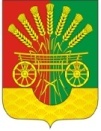 О передаче к осуществлению части полномочий администрации Чёрноотрожского сельсовета на 2018 годЗаслушав и обсудив финансово-экономическое обоснование главы муниципального образования Чёрноотрожский сельсовет по вопросу передачи части полномочий администрации Чёрноотрожского сельсовета, руководствуясь частью 4 статьи 15 Федерального закона от 6 октября 2003 года № 131-ФЗ «Об общих принципах организации местного самоуправления в Российской  Федерации»,  Бюджетным  кодексом  Российской  Федерации,  статьи 5  Устава Чёрноотрожского сельсоветаСовет депутатов Чёрноотрожского сельсоветаР Е Ш И Л :1. Администрации муниципального образования Чёрноотрожский сельсовет Саракташского района Оренбургской области передать  к осуществлению часть полномочий по решению вопросов местного значения администрации Саракташского района  по обеспечению жильем молодых семей на 2018 год за счет межбюджетных трансфертов. 2. Администрации муниципального образования Чёрноотрожский сельсовет Саракташского района Оренбургской области заключить соглашения с администрацией муниципального образования Саракташский район Оренбургской области о передаче к осуществлению части полномочий согласно пункту 1 данного решения. 3. Настоящее решение вступает в силу после его подписания, распространяет свои правоотношения с 01.01.2018 года и подлежит официальному опубликованию на официальном сайте администрации муниципального образования Чёрноотрожский сельсовет Саракташского района Оренбургской области.4. Контроль за исполнением данного решения возложить на постоянную комиссию по бюджетной, налоговой и финансовой политике, собственности и экономическим вопросам, торговле и быту (Никитчук В.А.).Глава муниципального образования, Председатель Совета депутатов сельсовета                            З.Ш. ГабзалиловРазослано: прокуратуре района, администрации района, администрации сельсовета, постоянной комиссии